ДОМАШНЕЕ ЗАДАНИЕ ПО УЧЕБНОЙ ДИСЦИПЛИНЕ «ГАРМОНИЯ» (за 14.02.2017)Для студентов 2 курса специальности 53.02.03 «Инструментальное исполнительство», группа А (фортепиано, оркестровые струнные, оркестровые духовые и ударные инструменты, инструменты народного оркестра)Преподаватель Осиян Е.В.Проработка темы «Соединение трезвучий и секстаккордов, двух секстаккордов кварто-квинтового соотношения»: Учебник гармонии (И.Способин, И.Дубовский – «бригадный). С.59-63, 73-74; конспект темы в тетради.Запоминаем главные правила соединения трезвучия и секстаккорда кварто-квинтового соотношения: общий звук остается на месте, остальные голоса без скачков следуют в звуки следующего аккорда (следим за удвоением в аккордах)!Запоминаем главные правила соединения двух секстаккордов кварто-квинтового соотношения: общий звук двух аккордов должен быть удвоен и оставлен на месте в тех же голосах, в которых он был в предыдущем аккорде!Готовим к сдаче игру гармонических последовательностей в тональностях с тремя знаками (мажор и минор), пианисты – в широком расположении!: Т53-S6 Т53-D6 Т6-S53 Т6-D53 Т6-S6 Т6-D6 Решаем задачи из задачника Б.Уткина № 86, 87, 88Приложение:Б. Уткин, № 86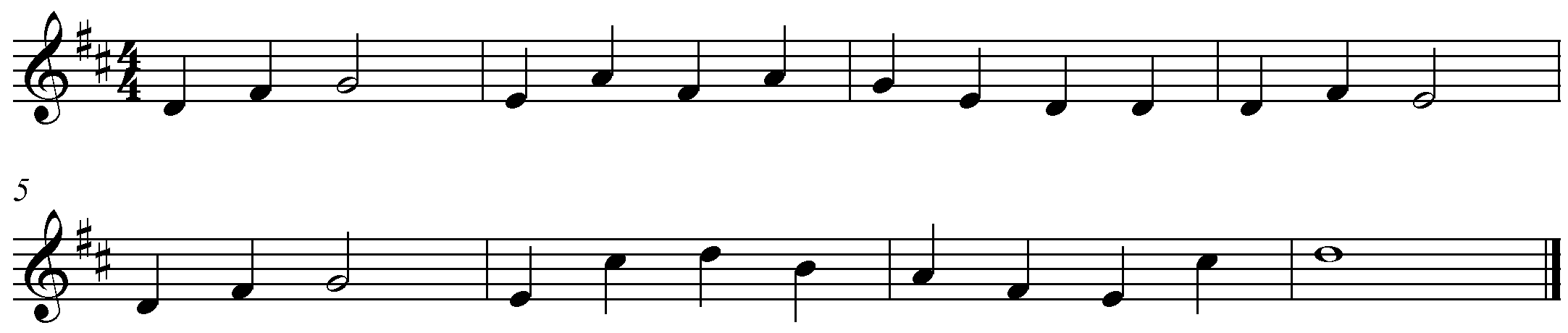 Б. Уткин, № 87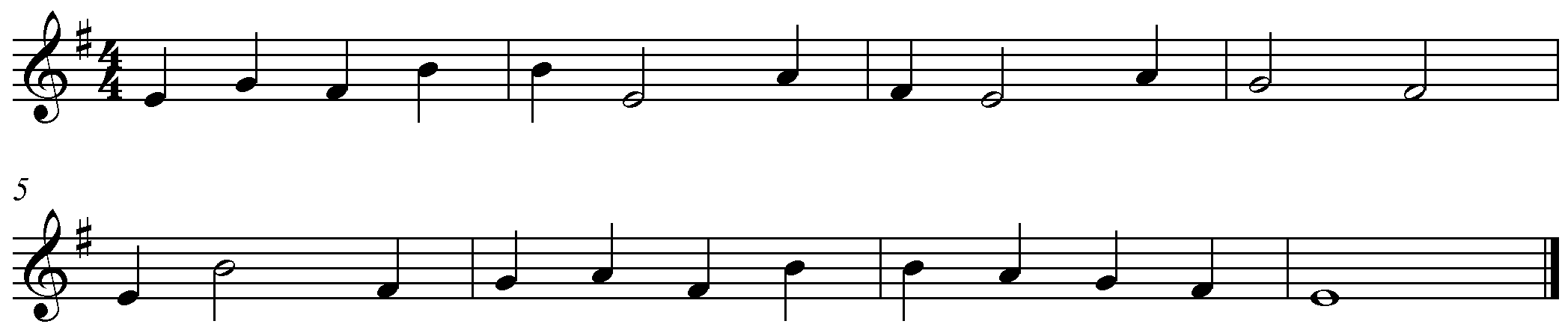 Б. Уткин, № 88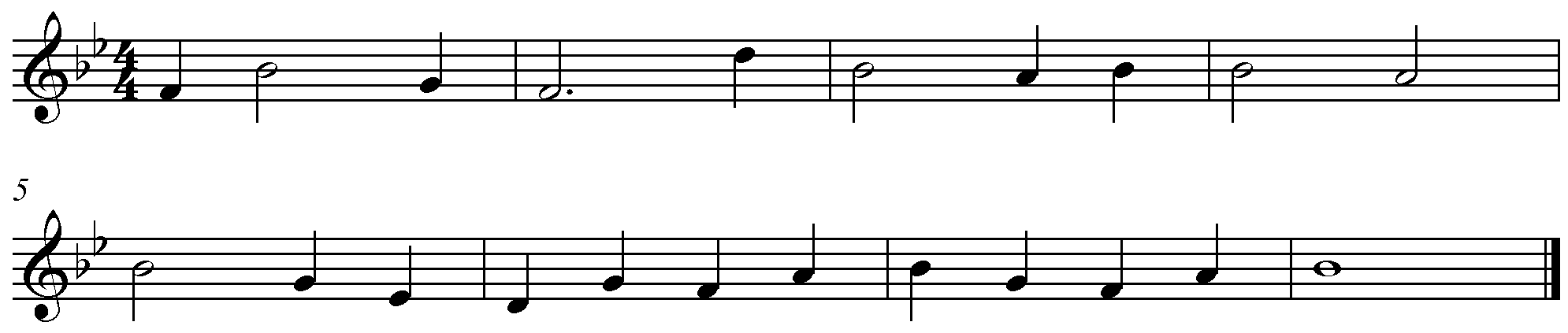 Не забываем принести вторую тетрадь для домашних заданий!Жду на занятие в полной готовности.Елена Викторовна Осиян